Lampiran (sila kemukakan)Brosur/informasi persidangan/latihan/summer school termasuk kadar yuran pendaftaranPersidangan: Abstrak dan pengesahan penerimaan sebagai pembentangBengkel/Latihan/Summer School: Maklumat latihan dan pengesahan penerimaanPeruntukan beserta pecahan dan justifikasi kos terlibatCadangan tarikh pembentangan sebelum atau selepas menghadiri persidangan dan perancangan bagi penerbitan.Attachments (please append)Event brochure/information including registration fee rateConference: Abstract of paper and acceptance confirmationWorkshop/Training: Training information and acceptance confirmationBudget with breakdown and justifications of costsProposed timeline of pre- or post-attendance presentation and plan for publicationKOMEN SOKONGAN DARIPADA PENYELIA ISUPPORTING COMMENTS FROM SUPERVISOR INAMA/NAME: ___________________________________________________         TANDATANGAN/SIGNATURE: __________________________  TARIKH/DATE: ____________________KOMEN SOKONGAN DARIPADA PENYELIA IISUPPORTING COMMENTS FROM SUPERVISOR IINAMA/NAME: ___________________________________________________         TANDATANGAN/SIGNATURE: ____________________________TARIKH/DATE: ____________________PERAKUAN TIMBALAN DEKAN IJAZAH TINGGI (PENGERUSI JAWATANKUASA)ENDORSEMENT OF DEPUTY DEAN OF HIGHER DEGREE (CHAIR OF COMMITTEE)NAMA/NAME: ___________________________________________________         TANDATANGAN/SIGNATURE: __________________________  TARIKH/DATE: ____________________KELULUSAN DEKAN DEAN’S APPROVALDIPERAKUKAN/TIDAK DIPERAKUKANNAMA/NAME: ___________________________________________________         TANDATANGAN/SIGNATURE: __________________________  TARIKH/DATE: ____________________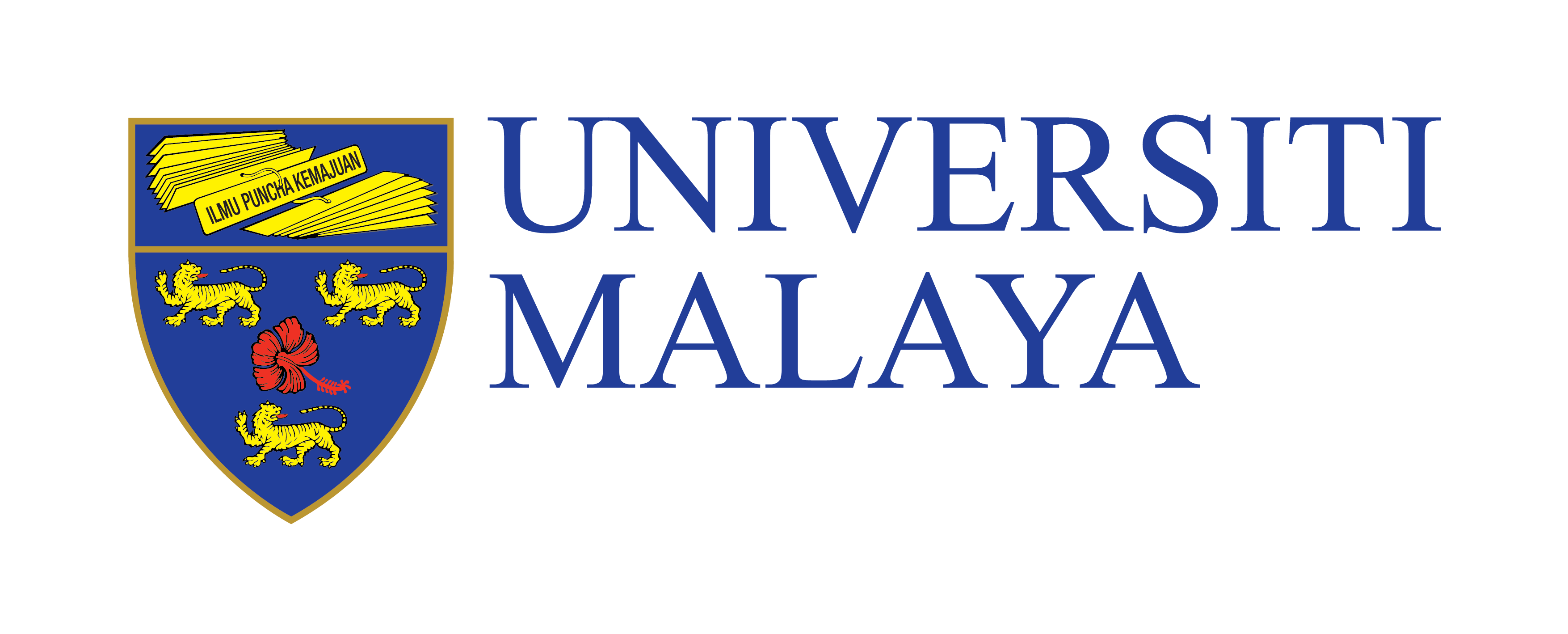 PERMOHONAN PEMBIAYAAN PERSIDANGAN DAN LATIHAN PASCA SISWAZAHApplication for Postgraduate Conference and Training FundsFAKULTI BAHASA DAN LINGUISTIK Faculty of Languages and LinguisticsNama Pemohon:Applicant Name:   Tarikh Permohonan:Application date:No. Matrik: 
(Matric Number)Program Pengajian:
Programme:Semester:PNGK (calon Sarjana):CGPA (Master’s candidate)Tarikh:Date:Proposal Defence:Candidature Defence:Proposal Defence:Candidature Defence:Penyelia:Supervisor(s):1.2. 1.2. Nama Persidangan/Bengkel/Latihan/Summer School:Conference/Workshop/Training/Summer School Name: Nama Persidangan/Bengkel/Latihan/Summer School:Conference/Workshop/Training/Summer School Name: Nama Persidangan/Bengkel/Latihan/Summer School:Conference/Workshop/Training/Summer School Name: Nama Persidangan/Bengkel/Latihan/Summer School:Conference/Workshop/Training/Summer School Name: Nama Persidangan/Bengkel/Latihan/Summer School:Conference/Workshop/Training/Summer School Name: Nama Persidangan/Bengkel/Latihan/Summer School:Conference/Workshop/Training/Summer School Name: Penganjur:Organiser:Penganjur:Organiser:Penganjur:Organiser:Penganjur:Organiser:Penganjur:Organiser:Penganjur:Organiser:Tarikh:Date:Tempat:Venue:Tempat:Venue:Tempat:Venue:Tajuk Kertas Pembentangan:Title  of Paper:Abstrak:Abstract:Potensi Penerbitan:Publication Potential: (Conference Proceedings or Book Chapter orJournal Paper (ISI/Scopus indexed)Anggaran Kos:Estimated Cost:Jumlah pembiayaan yang dipohonTotal applied for KEGUNAAN PEJABAT IJAZAH TINGGI(For use by the Postgraduate Office)KEGUNAAN PEJABAT IJAZAH TINGGI(For use by the Postgraduate Office)KEGUNAAN PEJABAT IJAZAH TINGGI(For use by the Postgraduate Office)KEGUNAAN PEJABAT IJAZAH TINGGI(For use by the Postgraduate Office)Maklumat Pembentangan:Presentation Details:Maklumat Pembentangan:Presentation Details:Maklumat Pembentangan:Presentation Details:Maklumat Pembentangan:Presentation Details:Tarikh Mesyuarat Tabung IT:Date PG Fund Meeting:Masa:Time:Permohonan: Lulus/Tidak LulusApplication:Approved/ Not ApprovedJustifikasi:Justifications:Jumlah Pembiayaandiluluskan:Total Funds Approved:(RM)Perkara yang diluluskan:Items approved: